Dave Dodge, L.C.S.W.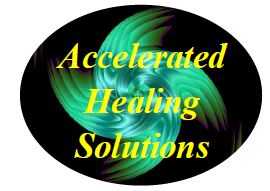 Helping People Get Better Faster       128 Radio Circle       Mt. Kisco, N.Y. 10549      dave@acceleratedhealingsolutions.com         (914) 242-3484                                                             www.AcceleratedHealingSolutions.com       www.BrainspottingSpecialist.com     _______________________________________________________________________________________________________________________________________Cherokee story of the Two WolvesAn old Cherokee is teaching his grandson about life. “A fight is going on inside me,” he said to the boy. “It is a terrible fight and it is between two wolves. One is evil – he is anger, envy, sorrow, regret, greed, arrogance, self-pity, guilt, resentment, inferiority, lies, false pride, superiority, and ego.” He continued, “The other is good – he is joy, peace, love, hope, serenity, humility, kindness, benevolence, empathy, generosity, truth, compassion, and faith. The same fight is going on inside you – and inside every other person, too.”The grandson thought about it for a minute and then asked his grandfather, “Which wolf will win?”The old Cherokee simply replied, “The one you feed.”